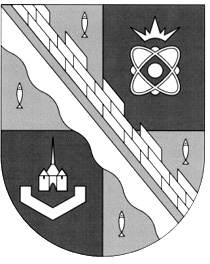                            администрация МУНИЦИПАЛЬНОГО ОБРАЗОВАНИЯ                                             СОСНОВОБОРСКИЙ ГОРОДСКОЙ ОКРУГ  ЛЕНИНГРАДСКОЙ ОБЛАСТИ                             постановление                                                            от 25/11/2021 № 2349О мерах пожарной безопасности на территории муниципального образования Сосновоборский городской округ Ленинградской областив осенне-зимний пожароопасный период 2021 - 2022 годовВ целях обеспечения пожарной безопасности жилищного фонда, промышленных объектов и учреждений в осенне-зимний пожароопасный период 2021 - 2022 годов, в соответствии требованиям Федеральных законов от 21 декабря 1994 года № 69-ФЗ «О пожарной безопасности», от 06 октября 2003 года № 131-ФЗ «Об общих принципах организации местного самоуправления в Российской Федерации», администрация Сосновоборского городского округа п о с т а н о в л я е т:1. Руководителям муниципальных предприятий и учреждений в срок до 29 ноября 2021года обеспечить:1.1 проведение проверки противопожарного состояния подведомственных объектов, обратив при этом особое внимание на соблюдение требований пожарной безопасности при эксплуатации эвакуационных путей и выходов;1.2 проведение проверки имеющихся первичных средств пожаротушения;1.3 проведение проверки выполнения графиков планово-предупредительных ремонтов электроустановок, электроаппаратов, аппаратуры защиты электрооборудования и электрических сетей от перегрузок и коротких замыканий;1.4 очистку помещений, зданий, сооружений, прилегающих к ним территорий от горючих отходов, мусора, сухой травы;1.5 проведение проверки исправности отопительных аппаратов (печей, калориферов, теплогенераторов и т.п.) работающих на твердом, жидком, газообразном топливе, а также соответствие их установки требованиям пожарной безопасности;1.6 проведение внепланового инструктажа с работниками по соблюдению требований пожарной безопасности в осенне-зимний период, проведение практических тренировок по отработке планов эвакуации на случай возникновения пожара из помещений в зданиях с массовым пребыванием людей;1.7 проведение совместно с обслуживающими организациями проверок работоспособности систем автоматического пожаротушения, пожарной сигнализации, оповещение людей о пожаре, установленных в подразделениях, наличие необходимой технической и распорядительной документации;1.8 осуществление контроля выполнения требований пожарной безопасности при хранении горючих строительных материалов, горючих жидкостей, а также контроля при производстве сварочных и других огневых работ на объектах проведения строительно-монтажных работ; принятие мер по предотвращению доступа посторонних лиц к местам хранения материалов и оборудования;1.9 на объектах с массовым пребыванием людей, а также на объектах с рабочими местами на этаже для 10 и более человек наличие планов эвакуации людей при пожаре;1.10 запретить курение на территории и в помещениях складов, баз, на объектах торговли, хранения легковоспламеняющихся и горючих жидкостей и горючих газов, взрывопожароопасных и пожароопасных участков, за исключением мест, специально отведенных для курения в соответствии с законодательством Российской Федерации.2. Рекомендовать руководителям организаций независимо от форм собственности, расположенных на территории Сосновоборского городского округа, в срок до 29 ноября 2021 года организовать в подведомственных организациях выполнение мероприятий, указанных в пункте 1 настоящего постановления.3. Рекомендовать руководителю ООО «Водоканал», СМУП «Водоканал» организовать:3.1 обслуживание пожарных гидрантов сетей наружного водоснабжения для поддержания в рабочем состоянии;3.2 наличие указателей пожарных гидрантов и соответствие действительности указанной на них информации, а также обновление при необходимости указателей пожарных гидрантов;3.3 при необходимости утепление колодцев пожарных гидрантов;3.4 очистку крышек колодцев пожарных гидрантов и подъездов к ним от снега и льда, согласно территориальной принадлежности.4. Рекомендовать руководителям предприятий и организаций независимо от форм собственности, расположенных на территории Сосновоборского городского округа имеющих на балансе пожарные гидранты сетей наружного водоснабжения организовать выполнение мероприятий указанных в пункте 3 настоящего постановления.5. Руководителям управляющих организаций, осуществляющих управление многоквартирными домами в срок до 29 ноября 2021 года обеспечить:5.1 в жилых зданиях, в том числе в домах повышенной этажности и общежитиях, проведение проверки состояния путей эвакуации и эвакуационных выходов, исправности систем дымоудаления, автоматических средств противопожарной защиты;5.2 очистку от мусора подвалов и чердаков жилых домов, а также внутриквартирной территории;5.3 проведение проверки состояния электропроводки в подвалах жилых домов;5.4 проведение проверки исправности запоров дверей, подвалов, чердаков, мусоросборных камер. Выявленные недостатки – устранить.6. Рекомендовать председателям дачных, садоводческих, огороднических и гаражных объединений в срок до 29 ноября 2021 года:6.1 принять меры по своевременному вывозу мусора и исключению случаев складирования и хранения горючих материалов в противопожарных разрывах;6.2 разместить на видных местах информационные памятки о мерах пожарной безопасности в осенне-зимний период;6.3 проверить выполнение графиков планово-предупредительных ремонтов электроустановок, электроаппаратов, аппаратуры защиты электрооборудования и электрических сетей от перегрузок и коротких замыканий;6.4 организовать своевременную очистку от снега и льда дорог и проездов на подведомственных территориях, для беспрепятственного проезда пожарных автомобилей в случае пожара, обеспечить поддержание в постоянной готовности водоемов, подъездов к водоисточникам и водозаборным устройствам.7. Отделу гражданской защиты комитета по общественной безопасности и информации администрации (Парамонов Р.Ю.):7.1 совместно с отделом по связям с общественностью администрации (пресс-центр) Комитета по общественной безопасности и информации (Бастина Е.А.) организовать в средствах массовой информации информационно-разъяснительную работу по повышению бдительности, соблюдению требований Правил противопожарного режима в осенне-зимний период, мерам личной безопасности населения и по действиям при возникновении пожаров. Своевременно доводить сведения о пожарной обстановке на территории муниципального образования Сосновоборский городской округ;7.2 организовать сбор информации о пожарной обстановке, складывающейся на территории муниципального образования Сосновоборский городской округ.8. Общему отделу администрации (Смолкина М.С.) обнародовать настоящее постановление на электронном сайте городской газеты «Маяк».9. Отделу по связям с общественностью (пресс-центр) Комитета по общественной безопасности и информации администрации (Бастина Е.А.) разместить настоящее постановление на официальном сайте Сосновоборского городского округа.10. Настоящее постановление вступает в силу со дня официального обнародования.11. Контроль за исполнением настоящего постановления возложить на заместителя главы администрации по безопасности, правопорядку и организационным вопросам                       Колгана А.В.Первый заместитель главы администрации Сосновоборского городского округа                                                                С.Г.Лютиков